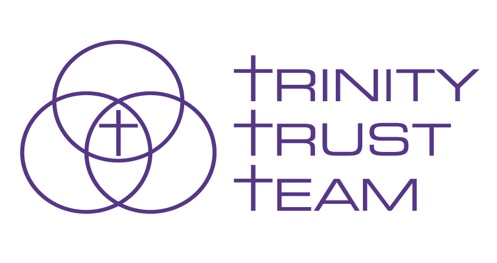 Team Youth Worker (Sessional – hourly paid) 		Monday & Friday evenings during term timeSupporting documents:TTT overview/core ministryJob description/key focus areasDo you have a passion for Jesus and for young people and have a couple of free evenings each week? Do you have experience of working with young people within a non-structured context?If so, we’d love to hear from you as we need some additional support in two of our community-based projects. In return we’ll offer a supportive and collaborative team working environment.Here's a bit about us, our values and ethos …Award winning youth ministry in the Surrey HillsFor over 20 years, The Trinity Trust Team (TTT) has been driven by a vision of the Churches Together in Godalming & District to see Christian youth workers present as positive role models in local schools and communities, as well as actively involved in youth ministry in stakeholder churches.  A registered charity since 2013, the team comprises a full time Team Director, full time and part time youth workers supported by a pool of volunteers.The Trinity Trust Team pursues a united and growing vision for God’s work with young people; to work together to witness to nurture in faith and mentor young people throughout the Godalming area through:Providing a consistent Christian presence and role model for young people in our schoolsCoordinating and developing Church based youth work that sees young people brought to and nurtured in their Christian faithCoordinating and developing community-based youth workTTT meets young people at their point of need, whether in church, school or in the community, sharing Christ’s love through our youth café, after school clubs and church-based youth groups, assemblies, workshops, retreat days and Christian Union in schools and through street outreach and activities programmes.  We are widely accepted and respected as high-quality youth work practitioners and have been recipients of awards from the National Lottery, Surrey High Sheriff, Bishop of Guildford’s Fund and CAMHS for our work in local schools and communities.The role: We operate a youth café each Monday evening and detached/outreach every Friday evening during term-time, with a centre-based provision replacing outdoor sessions during the winter months. We are looking for a committed Christian with experience of working with young people in a non-structured environment to join us as we deliver these two weekly projects.Main duties & responsibilitiesTo uphold the TTT strategy agreed with the Management Team and Team DirectorTo uphold TTT policies including Safeguarding, Health & Safety, Data ProtectionTo work alongside the other team members to achieve the overall aims of the TrustTo engage with and encourage young people through a range of activitiesTo display an organised and professional approach to youth work and… To possess spontaneity and creativity in engagement/ideasTo work alongside teams of volunteers as requiredPersonal specificationThe person we are looking for must meet the following essential requirements:A Christian who is fully committed to local church-based outreachRelevant experience of working with and alongside young peopleAn individual capable of managing time and resources effectivelyMaturity to be managed and comply with goals/tasks setA positive, reliable, disciplined approach to youth workAn ability to work effectively within a teamBe an ambassador for Trinity Trust TeamIf you would like to be a part of this established ministry team, please email your CV to the Team Director (Andy Poulsom) at andy@trinitytrustteam.co.uk or contact Andy for an informal discussion about opportunities with TTT.